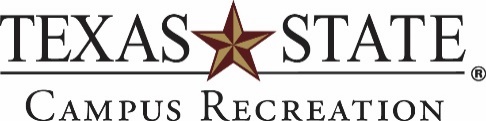 Job Description- Outdoor Center AttendantSupervisor: Outdoor Recreation Assistant Director Outdoor Recreation Graduate AssistantJob Description/Purpose/Primary Function of Position: The Outdoor Center Attendant is responsible for customer service and facilitative operations of the Outdoor Center and Sewell Park under the supervision and guidance of the Outdoor Recreation Assistant Director and Graduate Assistant.Qualifications: Open availability during the summer semester (May-August)Active Texas State student, registered for a minimum of six (6) credit hours and maintain a minimum 2.5 GPACurrent CPR and First-Aid Certifications (or obtain within 30 days of hire)(Preferred) Knowledge of and experience with outdoor recreation equipment and activitiesKnowledge and Skills/Job Specifics/Duties and Responsibilities (not limited to): Maintain a clean and safe work environment. Provide basic grounds maintenance in Sewell Park as-needed Provide positive customer service to Outdoor Center users and Sewell Park patrons. End and remove any and all unsafe behaviorMonitor Sewell Park users through scheduled, routine walk-throughs Enforce all program, personnel, and department policies and procedures at the Outdoor Center and Sewell ParkRent outdoor equipment to qualified TXST students, faculty, staff, and alumniRemain up-to-date on upcoming Outdoor Recreation programming and provide appropriate and accurate information about each activityProcess University Camp and Sewell Park reservations effectively, in addition to communicating all policies and rulesComplete all transactions accurately and in a timely mannerInspect equipment for damage and/or missing parts, clean, repair, and return equipment to proper storagePull & prepare trip equipment as neededCompleting full inventory checks of Outdoor Center equipment, on a semesterly basisBe familiar with all aspects of, and able to implement the Emergency Action Plan at all times Attend all staff meetingsWages/Scheduling: Hourly Wage: $8.00-$9.50 per hour, depending on evaluations and acquired certificationsScheduling & Hours per week:Fall/Spring: 6-15 hours per week, on average Summer: Up to 35 hours per weekEvaluation: Student Staff will perform self-evaluations and be evaluated by their supervisor each long academic semester (Fall/Spring)Other: In accordance with the Student Affairs Division/Campus Recreation Office Strategic Plan, other duties as assigned.Texas State University will not discriminate against any person (or exclude any person from participating in or receiving the benefits of any of its activities or programs) on any basis prohibited by law, including race, color, age, national origin, religion, sex or disability, veterans status or on the basis of sexual orientation.